KC-I.432.271.1.2023                                                                                     Kielce, dn.24.10.2023 r.Gmina Starachowiceul. Radomska 4527-200 Starachowice   INFORMACJA POKONTROLNA NR KC-I.432.271.1.2023/KPW-4z kontroli w trakcie realizacji projektu nr RPSW.03.04.00-26-0052/18 pn. „Poprawa komunikacji publicznej w Starachowicach poprzez modernizację infrastruktury i zakup taboru niskoemisyjnego – etap II”, realizowanego w ramach Działania 3.4 „Strategia niskoemisyjna, wsparcie zrównoważonej multimodalnej mobilności miejskiej”, 3 Osi priorytetowej „Efektywna i zielona energia” Regionalnego Programu Operacyjnego Województwa Świętokrzyskiego na lata 2014-2020, polegającej na weryfikacji dokumentów w zakresie prawidłowości przeprowadzenia właściwych procedur dotyczących udzielania zamówień publicznych, przeprowadzonej na dokumentach 
w siedzibie Instytucji Zarządzającej Regionalnym Programem Operacyjnym Województwa Świętokrzyskiego na lata 2014-2020 w dniu 01.09.2023 r. oraz na dodatkowo przesłanej drogą mailową oraz umieszczonej w systemie SL dokumentacji do dnia 21.09.2023 r. I. INFORMACJE OGÓLNE:1.	Nazwa i adres badanego Beneficjenta:Gmina Starachowice ul. Radomska 4527 – 200 Starachowice  2.	Status prawny Beneficjenta:Wspólnota samorządowa - gminaII. PODSTAWA PRAWNA KONTROLI:Niniejszą kontrolę przeprowadzono na podstawie art. 23 ust. 1 w związku z art. 22 ust. 4 ustawy z dnia 11 lipca 2014 r. o zasadach realizacji programów w zakresie polityki spójności finansowanych 
w perspektywie finansowej 2014-2020 (Dz.U. z 2020 r., poz. 818 j.t.).III. OBSZAR I CEL KONTROLI:1. 	Cel kontroli stanowi weryfikacja dokumentów w zakresie prawidłowości przeprowadzenia przez Beneficjenta właściwych procedur dotyczących udzielania zamówień publicznych 
w ramach realizacji projektu nr RPSW.03.04.00-26-0052/18 pn. „Poprawa komunikacji publicznej w Starachowicach poprzez modernizację infrastruktury i zakup taboru niskoemisyjnego – etap II”.2.	Weryfikacja obejmuje dokumenty dotyczące udzielania zamówień publicznych związanych z wydatkami przedstawionymi przez Beneficjenta we wniosku o płatność nr RPSW.03.04.00-26-0052/18-016.3.	Kontrola przeprowadzona została przez Zespół Kontrolny złożony z pracowników Departamentu Kontroli i Certyfikacji Urzędu Marszałkowskiego Województwa Świętokrzyskiego z siedzibą w Kielcach, w składzie:- Krzysztof  Piotrowski – Wójcik – Główny Specjalista (kierownik Zespołu Kontrolnego),- Małgorzata Kowalczyk  – Główny Specjalista (członek Zespołu Kontrolnego).IV. USTALENIA SZCZEGÓŁOWE:W wyniku dokonanej w dniach 01.09. – 21.09.2023 r. weryfikacji dokumentów dotyczących zamówień udzielonych w ramach projektu nr RPSW.03.04.00-26-0052/18, przesłanych do Instytucji Zarządzającej Regionalnym Programem Operacyjnym Województwa Świętokrzyskiego na lata 2014 – 2020 przez Beneficjenta za pośrednictwem Centralnego systemu teleinformatycznego SL2014, Zespół Kontrolny ustalił, co następuje:Beneficjent przeprowadził następujące postępowania w trybie przetargu nieograniczonego 
o udzielenie zamówień publicznych:Postępowanie nr 2020/S 240-592425 wszczęte w dniu 09.12.2020 r., które dotyczyło rozbudowy ul. Konstytucji 3 Maja oraz Partyzantów do skrzyżowania z ul. Oświatową wraz z przebudową skrzyżowania ul. Radomskiej z ul. Konstytucji 3 Maja. Efektem rozstrzygnięcia postępowania było podpisanie w dniu 22.03.2021 r. umowy nr 30/RI/2021 na kwotę 4 640 000,01 zł brutto 
z BUDROMOST-STARACHOWICE Sp. z o.o. z siedzibą w Wąchocku przy ul. Świętego Rocha 31. Do w/w umowy zawarto 6 aneksów. Zespół Kontrolny stwierdził, iż wprowadzone powyższymi aneksami zmiany spełniają przesłanki o których mowa w art. 144 ust. 1 ustawy 
z dnia 29 stycznia 2004 r. Prawo zamówień publicznych.W wyniku weryfikacji dokumentacji dotyczącej przedmiotowego postępowania nie stwierdzono nieprawidłowości i uchybień. Powyższe postępowanie było przedmiotem kontroli w dniach od 08-10 czerwca 2022 r. Podczas kontroli przeprowadzonej w dniu 12.04.2023 r. weryfikacji poddano zapisy aneksu nr 7 do umowy 30/RI/2021. Zespół Kontrolny stwierdził, iż wprowadzone powyższym aneksem zmiany spełniają przesłanki o których mowa w art. 144 ust. 1 ustawy z dnia 29 stycznia 2004 r. Prawo zamówień publicznych a protokół odbioru robót potwierdza wykonanie przedmiotu zamówienia 
w terminie przewidzianym  w aneksach do umowy 30/RI/2021. Beneficjent przeprowadził postępowanie o udzielenie zamówienia publicznego w trybie przetargu nieograniczonego, o którym mowa w art. 39 ustawy z dnia 29 stycznia 2004 r. Prawo zamówień publicznych. Przedmiotowe postępowanie zostało wszczęte 30.12.2020 r. poprzez zamieszczenie ogłoszenia o zamówieniu w Biuletynie Zamówień Publicznych pod numerem nr 774601-N 2020, które dotyczyło robót budowalnych pn. „Budowa stacji tankowania autobusów sprężonym gazem ziemnym z instalacją  gazową i elektryczną  oraz punktami tankowania”  Efektem rozstrzygnięcia postępowania było podpisanie przez Beneficjenta w dniu 26.04.2021 r.  umowy nr 44/RI/2021 
z Konsorcjum firm BONETT POLSKA S.A.  Aleje Jerozolimskie 200/404, 02-486 Warszawa Partner BONETT BOHEMIA a.s. Praha 3, Sudomerska 32 1 30 00 na kwotę 2 663 114, 68 złotych brutto. Termin wykonania robót budowlanych  ustalono na 30.12.2021 r. Do przedmiotowej umowy zawarto następnie w dniu 20.12.2021 r aneks nr 1 dotyczący przedłużenia terminu wykonania zadania do dnia 15.02.2022 r. z uwagi na niewykonanie przez Polska Spółkę Gazownictwa  Sp. zo.o. punktu redukcyjno - pomiarowego. Zapisy przedmiotowego aneksu są zgodne z punktem 19 ust 6 lit h) SIWZ. Natomiast w dniu 05.04.2022 r. podpisano  aneks nr 2  dotyczący robót dodatkowych i zamiennych zmieniający również  wynagrodzenie Wykonawcy. Zmieniona kwota wynagrodzenia wynosi 2749 562,47 złotych brutto. Na okoliczność przedmiotowych robót podpisano w dniu 15.12.2021 protokół konieczności nr 1 z dnia 15.12.
2021 r .W wyniku weryfikacji dokumentacji dotyczącej przedmiotowego postępowania nie stwierdzono nieprawidłowości i uchybień. Protokół odbioru robót potwierdza wykonanie przedmiotu zamówienia w terminie przewidzianym  w aneksach do umowy 44/RI/2021. Powyższe postępowanie było przedmiotem kontroli w dniu 12.04.2023 r.Podczas niniejszej kontroli weryfikacji poddano następujące postępowania o zamówienia publiczne:Postępowanie o udzielenie zamówienia publicznego w trybie przetargu nieograniczonego, 
o którym mowa w art. 132 ustawy z dnia 11 września  2019 r. Prawo zamówień publicznych. Przedmiotowe postępowanie zostało wszczęte 11.08.2021 r. poprzez przesłanie ogłoszenia 
o zamówieniu do Dz. Urz. UE, które zostało opublikowane w dniu 16.08.2021 r. pod nr 2021/S 1577-415128. Przedmiotem zamówienia było wykonanie robót budowlanych dotyczących budowy ścieżek rowerowych. Postępowanie zostało podzielone na 2 części.  Efektem rozstrzygnięcia postępowania było podpisanie następujących umów:Umowy nr 101/RI/2021 na część I  zamówienia pn.  „Budowy ścieżki rowerowej przy ulicy  Kopalnianej i ul. Złotej w Starachowicach, którą  podpisano w dniu 30.11.2021 r z  firmą TRAKT S. A. Szczukowskie Górki 1, 26-065 Piekoszów na kwotę 1 493 861, 41 zł . Termin zakończenia prac 10 miesięcy od daty podpisania umowy.  Do przedmiotowej umowy następnie zawarto 4 aneksy:- Aneks nr 1 podpisano w dniu 14.09.2022 r. a dotyczył on robót dodatkowych oraz zmiany wynagrodzenia wykonawcy. Zmieniona kwota wynagrodzenia wynosiła  1 648 976,83 złotych brutto. Aneks nr 1 podpisano na podstawie 
§ 15 ust 3, § 20, §21 ust. 3.5 umowy nr  101/RI/2021 z dnia 30.11.2021 r. Zapisy przedmiotowego aneksu są również zgodne z art. 455 ust. 2 ustawy prawo zamówień publicznych. - Aneks nr 2  zawarty dniu 29.09.2022 r.  dotyczący zmiany terminu zakończenia przedmiotu umowy, który zmieniono na 04.11.2022r.. Aneks nr 2 podpisano na podstawie § 21 ust 3 w/w  umowy.- Aneks nr 3 podpisany w dniu 25.10.2022 dotyczący robót dodatkowych oraz zmiany wynagrodzenia wykonawcy. Zmieniona kwota wynagrodzenia wynosiła 1 724 640,06 złotych brutto. Aneks nr 3 podpisano na podstawie § 15 ust 3.2, 3.3. 3.4, § 20, §21 ust. 3.4 umowy nr  101/RI/2021 z dnia 30.11.2021 r. - Aneks nr 4 w dniu 07.12.2022 dotyczący zmniejszenia wynagrodzenia Wykonawcy. Zmieniona kwota wynagrodzenia wynosiła  1 638 896,84  złotych brutto. Aneks nr 4 podpisano na podstawie § 15 ust 4 umowy nr  101/RI/2021 z dnia 30.11.2021 r. Umowy nr 104/RI/2021 na część II zamówienia  „Budowa ścieżki rowerowej w rejonie 
ul. 1 Maja i ul. Stromej w Starachowicach” , którą podpisano w dniu 30.11.2021 r z  firmą TRAKT S. A. Szczukowskie Górki 1, 26-065 Piekoszów na kwotę 2 148 986, 38 złotych . Termin zakończenia prac 10 miesięcy od daty podpisania umowy. Do przedmiotowej umowy zawarto następnie 5 aneksów. - Aneks nr 1 zawarty w dniu 01.03.2022 r. dotyczył zmniejszenia zakresu zamówienia 
i zmiany wynagrodzenia Wykonawcy do kwoty 2 145 712,56 złotych. Aneks nr 1  podpisano na podstawie § 15 ust 3, § 20, §21 ust. 3.5 umowy nr  104/RI/2021 z dnia 30.11.2021 r. Zapisy przedmiotowego aneksu są również zgodne z art. 455 ust. 1 pkt 1 ustawy prawo zamówień publicznych.- Aneks nr 2 zawarto w dniu 14.09.2022 r. dotyczył robót dodatkowych oraz zmiany wynagrodzenia wykonawcy. Zmieniona kwota wynagrodzenia wynosiła 2 297 953,39 złotych brutto. Aneks nr 2 podpisano na podstawie § 15 ust 3, § 20, §21 ust. 3.5 umowy nr  104/RI/2021 z dnia 30.11.2021 r.  Zapisy przedmiotowego aneksu są również zgodne z art. 455 ust. 2 ustawy prawo zamówień publicznych. - Aneks nr 3 w dniu 29.09.2022 r.  dotyczący zmiany terminu zakończenia przedmiotu umowy, który zmieniono na 31.10.2022r.. Aneks nr 3 podpisano na podstawie §  21 ust 3 w/w  umowy. - Aneks nr 4 w dniu 25.10.2022 dotyczący robót dodatkowych oraz zmiany wynagrodzenia wykonawcy. Zmieniona kwota wynagrodzenia wynosiła  2 302 604,80 złotych brutto. Aneks nr 4 podpisano na podstawie § 15 ust 3.2, § 20, §21 ust. 3.5 umowy nr  104/RI/2021 z dnia 30.11.2021 r.  Zapisy przedmiotowego aneksu są również zgodne z art. 455 ust. 2 ustawy prawo zamówień publicznych. - Aneks nr 5 w dniu 07.12.2022 dotyczący zmniejszenia wynagrodzenia Wykonawcy. Zmieniona kwota wynagrodzenia wynosiła  1 953 588,69  złotych brutto. Aneks nr 5 podpisano na podstawie § 15 ust 4 umowy nr  101/RI/2021 z dnia 30.11.2021 r . Zapisy przedmiotowego aneksu są również zgodne z art. 455 ust. 2 ustawy prawo zamówień publicznych. Protokół odbioru robót dla części I pn. „Budowy ścieżki rowerowej przy ulicy  Kopalnianej i ul. Złotej w Starachowicach” z dnia 23.11.2022 r. świadczy o  prawidłowym zrealizowaniu zamówienia w terminie wskazanym w umowie nr 101/RI/2021 z dnia  30.11.2022 r. Protokół odbioru robót dla części II pn. „Budowa ścieżki rowerowej wzdłuż   łącznika do pływalni  w Starachowicach” z dnia 28.11.2022 r. świadczy o  prawidłowym zrealizowaniu zamówienia 
w terminie wskazanym w umowie nr 104/RI/2021 z dnia  30.1.2021 r.W wyniku weryfikacji przedmiotowego postępowania o udzielenie zamówienia publicznego stwierdzono:-Naruszenie art. 83 ust. 1 ustawy z dnia 11.09.2019 r. Prawo Zamówień publicznych, ponieważ zamawiający  przed wszczęciem postępowania o udzielenie niniejszego zamówienia nie dokonał analizy potrzeb i wymagań, uwzględniając rodzaj i wartość zamówienia.Jednocześnie biorąc pod uwagę, iż brak przedmiotowego dokumentu nie miał wpływu na przebieg postępowania w ocenie Instytucji Zarządzającej powyższe stanowi uchybienie formalne.Lista sprawdzająca powyższe postępowanie stanowi dowód nr 1 do niniejszej Informacji pokontrolnej. Beneficjent przeprowadził postępowanie o udzielenie zamówienia publicznego w trybie przetargu nieograniczonego, o którym mowa w art. 132 ustawy z dnia 11 września  2019 r. Prawo zamówień publicznych Przedmiotowe postępowanie zostało wszczęte 18.11.2021 r. poprzez przesłanie ogłoszenia o zamówieniu do Dz. Urz. UE, które zostało opublikowane w dniu 23.11.2021 r. pod nr 2021/S 227-596382. Przedmiotem zamówienia było wykonanie robót budowlanych dotyczących budowy ścieżek rowerowych. Postępowanie zostało podzielone na 5 części.  Efektem rozstrzygnięcia postępowania było podpisanie następujących umów:Umowy nr 12/RI/2022 na część I pn. „Budowa ścieżki rowerowej wzdłuż  ul. Kościelnej w Starachowicach”  podpisanej w dniu 07.03.2022 r. z firmą DROGMAR s.c. M. Godzina, P. Podeszwa ul. J. Samsonowicza 6, 27-400 Ostrowiec Świętokrzyski na kwota 370 453,90 zł  z terminem zakończenia 7 miesięcy od daty podpisania umowy. Umowy nr  13/RI/2022 na część II pn. „Budowa ścieżki rowerowej wzdłuż łącznika do pływalni  w Starachowicach” podpisanej w dniu 08.03.2022 r. z firmą STAR  BUDOWA INWESTYCJE Sp. z o. o. Tychów Stary 75, 27-220 Mirzec  na 273 829,56 złotych brutto z terminem zakończenia 7 miesięcy od daty podpisania umowy. Do w/w umowy zawarto następnie 3 aneksy. Aneks nr 1 w dniu 24.05.2022 r. dotyczący robót dodatkowych oraz zmiany wynagrodzenia z uwagi na zmniejszenie zakresu robót. Zmieniona kwota wynagrodzenia wynosiła 217 929,02 złotych brutto. Aneks podpisano na podstawie 
§ 15 ust 3, § 20, §22 ust. 3 lit. e. umowy nr  13/RI/2022 z dnia 08.03.2022 r.  Zapisy przedmiotowego aneksu są również zgodne z art. 455 ust. 2 ustawy prawo zamówień publicznych. Aneks nr 2 w dniu 23.06.2022 r.  dotyczący zmiany w wynagrodzeniu Wykonawcy z uwagi na błędne rozliczenie w aneksie nr 1. Zmieniona kwota wynagrodzenia wynosiła 223 907,92 złotych brutto. Aneks podpisano na podstawie § 15 ust 4 w/w  umowy. Aneks nr 3  podpisano w dniu 29.06.2022 r dotyczący skorygowania  wynagrodzenia wykonawcy o 0,01 gr. co skutkowało ustaleniem wynagrodzenia  
w wysokości  223 907,93 zł brutto  Zapisy przedmiotowego aneksu zgodne z § 22 ust umowy nr 13/RI/2022 z dnia 08.03.2022 r.   Umowy  nr 14/RI/2022 na część IV zamówienia pn.  „Budowa ścieżki rowerowej wzdłuż  
ul. Staszica w Starachowicach, którą podpisano w dniu 08.03.2022 r z firmą BUDROMOST -STARCHOWICE SP. z o.o. ul. Św. Rocha 31, 27-215 Wąchock na kwotę 784 404,03 złotych. Do w/w umowy zawarto następnie 3 aneksy. Aneks nr 1podpisano 
w dniu 28.06.2022 r. dotyczył zmiany wynagrodzenia z uwagi na zmniejszenie zakresu robót. Zmieniona kwota wynagrodzenia wynosiła 645 212,50 zł brutto. Przedmiotowy aneks podpisano na podstawie § 15 ust 3 i 4 umowy nr 14/RI/2022 z dnia 08.03.2022 r. Aneks nr 2 zawarto w dnia 25.07.2022 r dotyczył robót dodatkowych i zmiany wynagrodzenia Wykonawcy. Zmieniona kwota wynagrodzenia wynosiła 742 297,08 zł brutto Aneks podpisano podstawie § 15 ust 3, § 20, §22 ust. 3 lit. e. w/w umowy  Aneks nr 3 podpisano w dniu 10.08.2022 r. dotyczył zmiany w wynagrodzeniu Wykonawcy z uwagi na  zmniejszenie zakresu robót. Zmieniona kwota wynagrodzenia wynosiła 726 936,92 zł brutto Aneks podpisano na podstawie § 15 ust 4 umowy 
nr 14/RI/2022 z dnia 08.03.2022 r.Natomiast Część III „Budowa ścieżki rowerowej wzdłuż ul. Szkolnej w Starachowicach” oraz Cześć V „Budowa ścieżki rowerowej przy ul. Na Szlakowisku w Starachowicach została unieważniona w dniu 21 .01.2022 r na podstawie art.  255 pkt 3.Protokół odbioru robót dla części I pn. „Budowa ścieżki rowerowej wzdłuż  ul. Kościelnej 
w Starachowicach” z dnia 11.08.2022 r. świadczy o prawidłowym zrealizowaniu zamówienia 
w terminie wskazanym w umowie nr 12/RI/2022 z dnia  07.03.2022 r. Protokół odbioru robót dla części II pn. „Budowa ścieżki rowerowej wzdłuż   łącznika do pływalni 
 w Starachowicach” z dnia 01.06.2022 r oraz z dnia 29.06.2022 r. świadczy o  prawidłowym zrealizowaniu zamówienia w terminie wskazanym w umowie nr 13/RI/2022 z dnia  08.03.2022 r. Protokół odbioru robót dla części IV pn. „Budowa ścieżki rowerowej wzdłuż  ul. Staszica 
w Starachowicach” z dnia 04.08.2022 r. świadczy o  prawidłowym zrealizowaniu zamówienia 
w terminie wskazanym w umowie nr 14/RI/2022 z dnia  08.03.2022 r. W wyniku weryfikacji przedmiotowego postępowania o udzielenie zamówienia publicznego stwierdzono:-Naruszenie art. 83 ust. 1 ustawy z dnia 11.09.2019 r. Prawo Zamówień publicznych ( Dz.U.2023.1605 t.j.), ponieważ zamawiający  przed wszczęciem postępowania o udzielenie niniejszego zamówienia nie dokonał analizy potrzeb i wymagań, uwzględniając rodzaj i wartość zamówienia.Jednocześnie biorąc pod uwagę, iż brak przedmiotowego dokumentu nie miał wpływu na przebieg postępowania w ocenie Instytucji Zarządzającej powyższe stanowi uchybienie formalne.Lista sprawdzająca powyższe postępowanie stanowi dowód nr 2 do niniejszej Informacji pokontrolnej. V. REKOMENDACJE I ZALECENIA POKONTROLNE:W trakcie weryfikacji dokumentacji dotyczącej postępowania oznaczonego ogłoszeniem 2021/S 1577-415128, którego efektem było podpisanie umów nr 101/RI/2021 i 104/RI/2021 z dnia 31.11.2021, oraz postępowania oznaczonego ogłoszeniem 2021/S 227-596382, którego efektem było podpisanie umów nr 12/RI/2021 z dnia 07.03.2022 r., 13/RI/2021 i 14/RI/2021 z dnia 08.03.2022 r. ustalono, że doszło do naruszenia art. 83 ust. 1 ustawy z dnia 11.09.2019 r. Prawo zamówień publicznych, ponieważ zamawiający przed wszczęciem postępowania o udzielenie niniejszego zamówienia nie dokonał analizy potrzeb i wymagań, uwzględniając rodzaj i wartość zamówienia. W związku z powyższym IZ RPOWŚ 2014 - 2020 zaleca na przyszłość rzetelne stosowanie zapisów w/w ustawy.Niniejsza Informacja pokontrolna zawiera 8 strony oraz 2 dowody, które dostępne 
są do wglądu w siedzibie Departamentu Kontroli i Certyfikacji, Al. IX Wieków Kielc 4, 25 – 516 Kielce.Dokument sporządzono w dwóch jednobrzmiących egzemplarzach, z których jeden zostaje przekazany Beneficjentowi. Drugi egzemplarz oznaczony terminem „do zwrotu” należy odesłać
na podany powyżej adres w terminie 14 dni od dnia otrzymania Informacji pokontrolnej.Jednocześnie informuje się, iż w ciągu 14 dni od dnia otrzymania Informacji pokontrolnej Beneficjent może zgłaszać do Instytucji Zarządzającej pisemne zastrzeżenia, co do ustaleń w niej zawartych. Zastrzeżenia przekazane po upływie wyznaczonego terminu nie będą uwzględnione.Kierownik Jednostki Kontrolowanej może odmówić podpisania Informacji pokontrolnej informując na piśmie Instytucję Zarządzającą o przyczynach takiej decyzji.Kontrolujący:      Krzysztof  Piotrowski - Wójcik: ………………………………….Małgorzata Kowalczyk : ………………………………….        Kontrolowany/a:                                                                                                     .…………………………………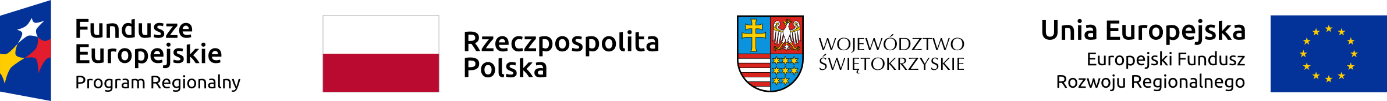 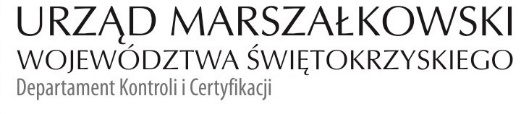 